Date:	Friday and Saturday January 14-15th, 2022Location:	University of Toronto Field HouseFaculty of Kinesiology & Physical Education 55 Harbord Street Toronto, ON M5S 2W6Start Time:	Friday at 6:00PM and Saturday Track 10:00 am *Meet may run up to 30 minutes ahead of scheduleSanctioned by:	Ontario University Association (OUA)Hosted By:	Faculty of Kinesiology & Physical Education University of Toronto Track and Field ClubMeet Director:	Bob Westman – bob.westman@utoronto.ca, Tel/text: 416-399-3466Eligibility:	OUA and USports Athletes OnlyEntries:	Must be submitted on-line by Wednesday Jan 12th, 2020 (12 noon)Cheques:	Cheque Payable to: University of TorontoFacility:	200m flat Mondo - rubber 5-lane track with 8 sprint lanes. All runways Mondo - rubber; shot put circle concrete.Spikes:	MAXIMUM 6mm. Timing:	Fully electric timing.Changing facility:	Locker rooms are available for men and women. Please bring your own locks and towels.Entry Fee:	$20.00 per athlete per eventCost limit $500 per team Late Entry:	Late entries will be accepted at $40.00 per athletes per events.Late entries will only be accepted up noon on ThursdaySCRATCHES:	Please make all scratches online or upon arrival to the Field House registration desk (top of the stairs).NEW For the University of Toronto Athletic Centre Field House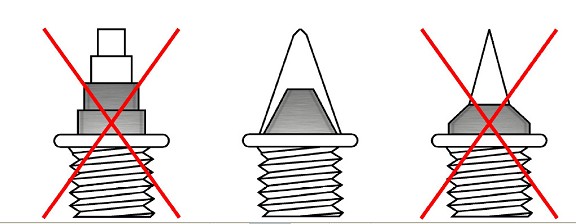 SPIKES	All spikes must be presented to be checked at the spike check in table (where you receive your hip numbers)	Athletes will not be allowed to compete without having their spikes checked and cleared .	Acceptable spikes: 6mm pyramids / cones – same size	Any athletes competing with longer than 7mm spikes will be disqualified.	Water is the only permitted drink allowed on the track facility.How to get the University of Toronto Athletic Centre: -  55 Harbord St.Toronto, Ontario, Canada, M5S 2W6The Athletic Centre is located on the west side of U of T’s St. George campus at the intersection of Harbord St. andSpadina Ave. It is easily accessible from the Spadina subway station and by streetcar.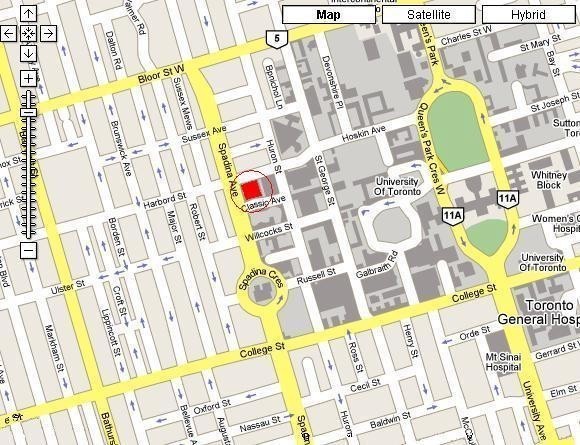 From the Gardiner Expressway:Gardiner Expressway to Spadina Ave. Turn left (go north) on Spadina Ave. Turn Right onto Harbord St and enter through first set of doors.From 401 (East of DVP): 401 West to Don Valley Pkwy. Don Valley Pkwy South to Bloor St. West on Bloor St. toSpadina Ave.. Turn Left onto Spadina Ave. Turn Left on Harbord St and enter through first set of doors.From 401 (West of Allen Road): 401 East to Allen Road. Allen Road South to end (Eglinton). Turn left (go east) onto Eglinton. Turn right (go south) onto Bathurst St. Turn left (go east) onto Harbord St. Enter through first set of doors.Athletic Centre Entry:For the safety and security of everyone, all students and members must enter and exit the Athletic Centre through the main entrances only* (on Harbord St. and Classic Ave.)Draft - Meet ScheduleDraft - Meet ScheduleDraft - Meet ScheduleDraft - Meet ScheduleDraft - Meet ScheduleFriday January 14th, 20226:00 PMWeight ThrowWeight ThrowWeight ThrowWomen6:30 PMWeight ThrowWeight ThrowWeight ThrowMen7:00 PMShot PutShot PutShot PutWomen7:30 PMShot PutShot PutShot PutMenDraft - Meet ScheduleDraft - Meet ScheduleDraft - Meet ScheduleDraft - Meet ScheduleDraft - Meet ScheduleTrack - Saturday January 15th, 202210:00 AM60M hurdles heats 60M hurdles heats 60M hurdles heats Women10:15 AM60M hurdles heats 60M hurdles heats 60M hurdles heats Men10:30 AM4 x 200M timed sections 4 x 200M timed sections 4 x 200M timed sections Women10:40 AM4 x 200M timed sections4 x 200M timed sections4 x 200M timed sectionsMen10:55 AM1000M timed sections1000M timed sections1000M timed sectionsWomen11:10 AM1000M timed sections 1000M timed sections 1000M timed sections Men11:30 AM60 hurdles finals60 hurdles finals60 hurdles finalsMen11:40 AM60 hurdles finals60 hurdles finals60 hurdles finalsWomenTrack BreakTrack BreakTrack Break12:50 PM60M heats60M heats60M heatsMen1:10 PM60M heats60M heats60M heatsWomen1:40 PM600M timed sections600M timed sections600M timed sectionsWomen1:50 PM600M timed sections600M timed sections600M timed sectionsMen2:05 PM1500M timed sections 1500M timed sections 1500M timed sections Women2:20 PM1500M timed sections 1500M timed sections 1500M timed sections Men2:40 PM60M finals 60M finals 60M finals Women2:45 PM60M finals 60M finals 60M finals Men2:55 PM3000M timed sections 3000M timed sections 3000M timed sections Women3:15 PM3000M timed sections 3000M timed sections 3000M timed sections Men3:40 PM35300M timed sections 300M timed sections 300M timed sections Women4:10 PM300M timed sections 300M timed sections 300M timed sections Men4:45 PM4 x 800m timed sections 4 x 800m timed sections 4 x 800m timed sections Women5:00 PM4 x 800m timed sections 4 x 800m timed sections 4 x 800m timed sections Men5:10 PM4 x 400m timed sections 4 x 400m timed sections 4 x 400m timed sections Women5:15 PM4 x 400m timed sections 4 x 400m timed sections 4 x 400m timed sections MenFinal - Meet ScheduleFinal - Meet ScheduleFinal - Meet ScheduleFinal - Meet ScheduleFinal - Meet ScheduleField SATURDAY January 15th, 202210:00 AMLong JumpLong JumpLong JumpWomen10:00 AMHigh Jump High Jump High Jump Women11:00 AMPole Vault Pole Vault Pole Vault Men12:00 PMLong Jump Long Jump Long Jump Men1:00PMHigh Jump High Jump High Jump Men1:30 PMTriple Jump Triple Jump Triple Jump Men 1:30 PMPole Vault Pole Vault Pole Vault Women3:00 PMTriple Jump Triple Jump Triple Jump Women